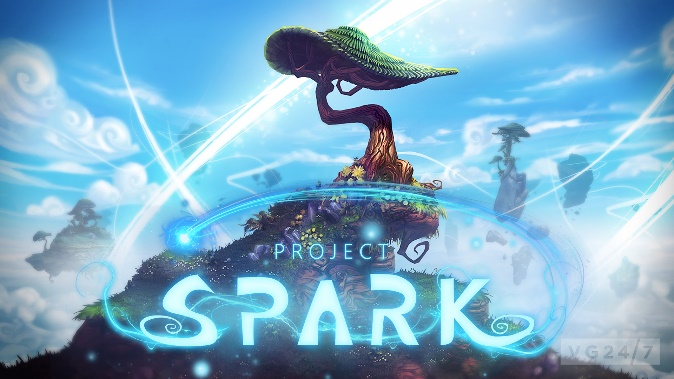 								Name:    _______________								Period:   _______________ 7 Essential Questions: What type of game did you make?   (circle one)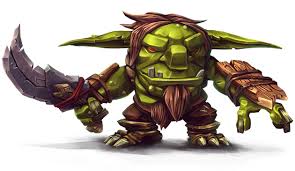 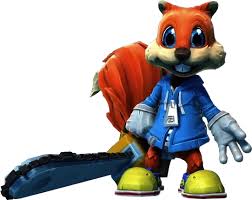       Exploring/Story			   Racing	The characters are free to move around	   The characters must follow a 	on their own and must complete a task	   specific path in a certain timeWho is the main character & what actions did you program them to do?  Examples: Soldier, warrior, & do they Shoot, jump, etc.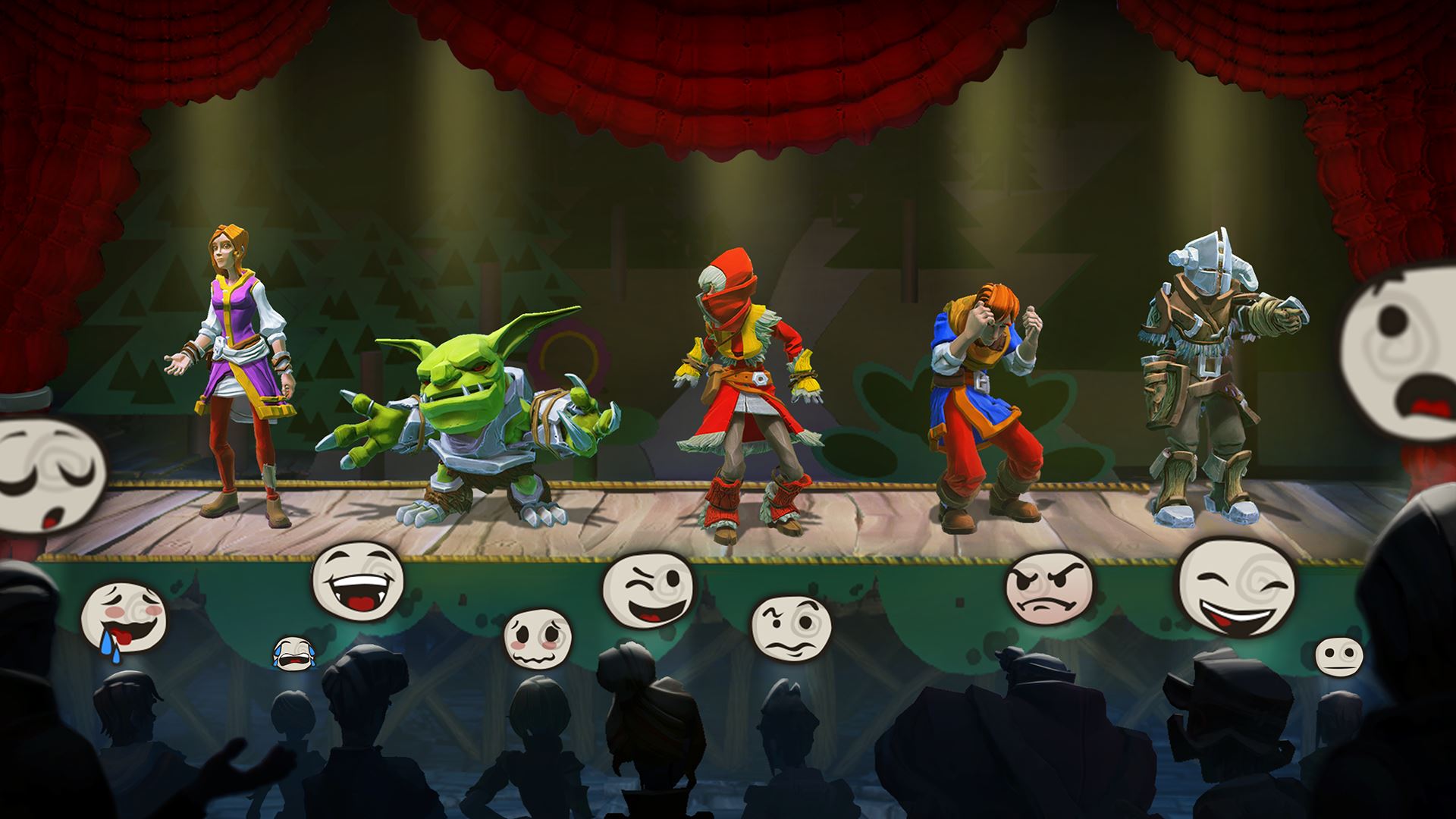 ___________________________________________________________________________________________________________________________________Every game has a strong story. What is your storyline? Expalin!  Examples: You are a renegade samurai who is seeking revenge for his village against the evil group of warriors.  ____________________________________________________________________________________________________________________________________What is the objective? 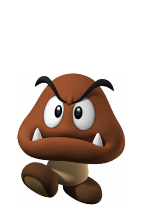 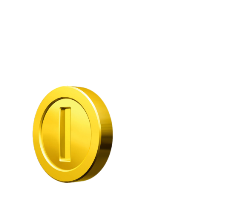 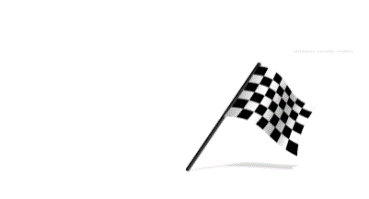 What should your characters do? What is their goal in the game?Examples: Collect coins, kill enemies, complete a race . . .____________________________________________________________________________________________________________________________________What are the challenges?What will make the game difficult and entertaining? Examples: Bad guys, obstacles, time limit . . . ____________________________________________________________________________________________________________________________________
Explain why this game would be fun for others to play?Examples: Graphics, characters, hidden secrets, gameplay.____________________________________________________________________________________________________________________________________What are 2 things you liked & 2 things you didn’t like about this project?Examples: Graphics, characters, hidden secrets, gameplay.____________________________________________________________________________________________________________________________________________________________________________________________________________________________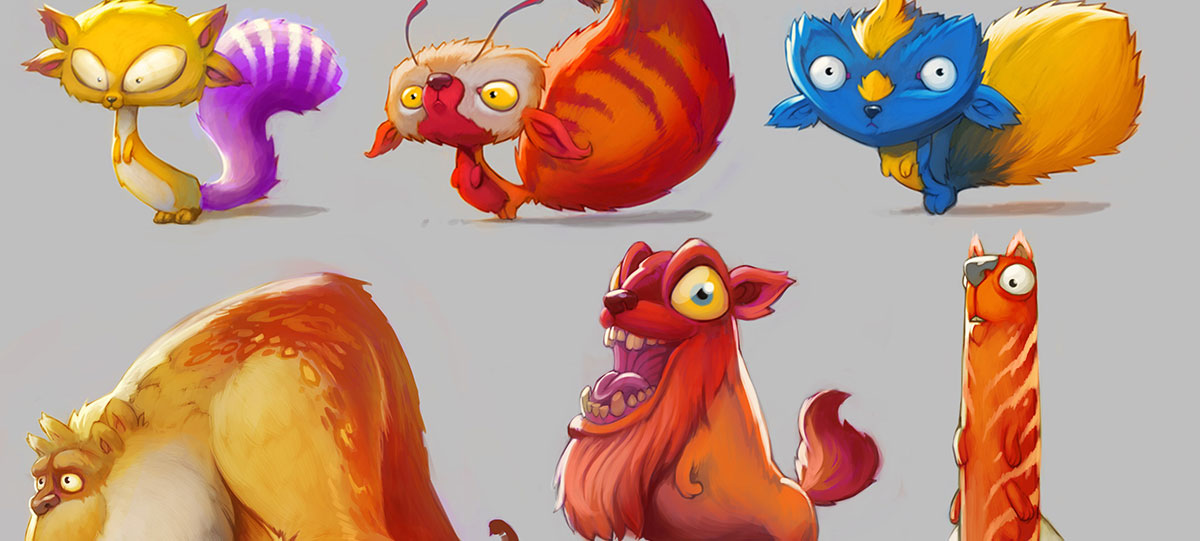 